 ZLÍNSKÝ KRAJSKÝ  FOTBALOVÝ  SVAZ 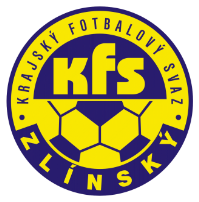 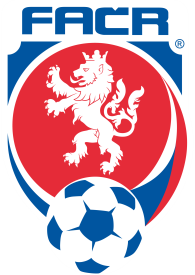 Hradská 854, 760 01 ZLÍN       Tel: 577 019 393Email: lukas@kfszlin.cz  
__________________________________________________________________________DK Zlínského KFS dle § 89 odst. 2 písm. a) zahajuje disciplinární řízeníPříjmení, jméno		ID			počet ŽK/číslo utkání			oddílRyška Tomáš			93100510		8 ŽK					KoryčanyAbík Milan			86011734		8 ŽK					Hor. LidečKadlec Jakub			02080428		4 ŽK					Baťov 1930	Bartošík Přemek		01081005		4 ŽK					St. MěstoGargulák Michal		98110378		4 ŽK					LidečkoMotal Petr			94011081		4 ŽK					Ad. Hulín	Dutkevič Adam			94090680		4 ŽK					Ad. HulínGajdorus Tomáš		93081757		4 ŽK					Uh. OstrohMazúch Peter			88102228		4 ŽK					OřechovValášek Josef			83111079		4 ŽK					Fryšták	Mikula Radovan		97110472		4 ŽK					ZlechovGago Petr			97030758		4 ŽK					Bojkovice	Kročil Jaroslav			99040688		4 ŽK					Hluk	Růčka Jiří			90111529		4 ŽK					Dol. BečvaZicha Břetislav			93100962		4 ŽK					PrlovJuráň Jakub			93100510		4 ŽK	Bystřice p/H.Oplt Marek			93090398		4 ŽK					MorkoviceSloboda Petr			85032291		4 ŽK					Štítná n/Vl.Kašík Jakub			96021469		4 ŽK					Baťov 1930Kunovský Radim		83040759		4 ŽK					ŠumiceNerad Dalibor			82041419		4 ŽK					VidčeVokáč Zdeněk			82021312		4 ŽK					Rožnov p/R.Petrušek Milan			90042337		4 ŽK					KelčSamohýl Miroslav		03050129		4 ŽK					HulínNovosad Jan			87030611		2019720A3A1107			PrlovŠustr Václav			89041817		2019720A3C1102			JankoviceKuchař Stanislav		82031573		2019720A3C1102			Ořechov	Vajdák Jakub			05081049		2019720E2A0704			V.OtrokoviceŠenovský Václav		04070036		2019720C1A1106			SlavičínValášek Josef			83111079		2019720A2B1107			FryštákHřebačka Jan			97040857		2019720A2B1107			FryštákZakopal Jan			77101237		2019720A1A1106			ProvodovDúbrava Robin			97061350		2019720A2A1106			Val.KloboukyZasedání DK Zl KFS proběhne ve středu 16.10.2019 v 10.00 hodin									Zdeněk Kadlček									předseda DK Zl KFS